ПЛАН ЗАСТРОЙКИпо компетенции «Дополнительное образование детей и взрослых» (юниоры)Регионального этапа Чемпионата по профессиональному мастерству «Профессионалы» в 2024 г.2024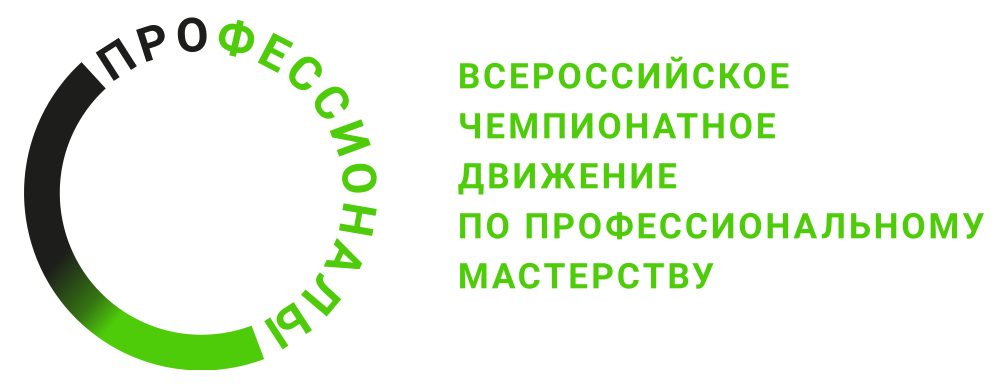 